Instructions to Form BTA1245 – Amended Application for Registration as a Foreign Business TrustThis amended application, which has been prescribed and furnished by the Commission pursuant to § 13.1-1245 of the Code of Virginia, must be used by a foreign business trust that needs to amend its application for a certificate of registration to transact business in Virginia.If the business trust’s new name contains one of the following words or phrases “trust company,” “corporation,” “professional corporation,” “incorporated,” “limited company,” “limited liability company,” “professional limited liability company,” “limited partnership,” “registered limited liability partnership,” “limited liability partnership,” “registered limited liability limited partnership,” or “limited liability limited partnership;” the abbreviations “Corp.,” “Inc.,” “L.C.,” “LC,” “L.L.C.,” “LLC,” “P.C.,” “PC,” “P.L.C.,” “PLC,” “P.L.L.C.,” “PLLC,” “L.P.,” “LP,” “R.L.L.P.,” “RLLP,” “L.L.P.,” “LLP,” “R.L.L.L.P.,” “RLLLP,” “L.L.L.P.,” or “LLLP;” or any word or phrase the use of which is prohibited by law for the business trust, or if the business trust’s new name is not available or distinguishable upon the records of the Commission, it will need to adopt a designated name for use in Virginia that is distinguishable on the Commission's records.  See §§ 13.1-1242 and 13.1-1244 of the Code of Virginia.  State the “for use in Virginia” name in paragraph 2 (b).  To check the availability of a business trust name, or a designated name, please contact the Clerk's Office Call Center at (804) 371-9733 or toll-free in Virginia at (866) 722-2551.The principal office is the office where the principal executive offices of the business trust are located.  See § 13.1-1242 of the Code of Virginia.  The principal office address must include a street and number, if one is associated with the principal office’s location.  A rural route and box number may only be used if no street address is associated with the principal office’s location.  A post office box is not acceptable given the aforementioned statutory provision.This amended application must be executed on behalf of the foreign business trust by a person who, under the laws of the business trust’s jurisdiction of formation, is authorized to execute post-formation articles, certificates, etc. filed with the Secretary of State or other official having custody of business trust records in such jurisdiction.  The person signing this amended application must print his or her name and the capacity in which he or she is signing beneath or opposite his or her signature.  A person signing on behalf of a business entity must set forth the name of the business entity, its relationship to the business trust (e.g., trustee), the individual’s printed name and the capacity in which he or she is signing on behalf of the business entity.  See § 13.1-1202 of the Code of Virginia.It is a Class 1 misdemeanor for any person to sign a document he or she knows is false in any material respect with intent that the document be delivered to the Commission for filing.  See § 13.1-1205 of the Code of Virginia.NOTEThe registered office and/or registered agent cannot be changed by filing an amended application.  This change may only be accomplished by filing a statement of change of a registered office and/or registered agent on form BTA1221, which can be filed online in real time by visiting our website at https://cis.scc.virginia.gov.   A request for a paper version of this form can also be made via the Commission’s website at https://scc.virginia.gov/pages/Online-Forms-Request.Important InformationThe application must be in the English language, typewritten or printed in black, legible and reproducible. The document must be presented on uniformly white, opaque paper, free of any visible watermarks and background logos.Form BTA1245 (rev 08/20)The undersigned, on behalf of the foreign business trust set forth below, pursuant to § 13.1-1245 of the Code of Virginia, states as follows:1.	The name of the foreign business trust, as it currently appears on the records of the State Corporation Commission, is _______________________________________________________________________	_______________________________________________________________________.2.	The business trust's application for a certificate of registration to transact business in Virginia as a foreign business trust is amended as follows:	(a)	The name of the foreign business trust has been changed to		___________________________________________________________________		___________________________________________________________________.(b)	If the new name of the business trust is not available or does not comply with the requirements of Virginia law, the designated name adopted by the business trust for use in Virginia is		___________________________________________________________________		___________________________________________________________________.	(c)	The state or other jurisdiction of formation has been changed to	________________		and/or the date of formation is corrected to ________________________________.	(d)	The principal office address, including the street and number, if any, has been changed to		___________________________________________________________________.	(e)	Any other amendments or changes to matters stated or described in the application:		___________________________________________________________________		___________________________________________________________________Executed in the name of the foreign business trust by:____________________________________________   	 _________________________		(signature of authorized person)						(date)____________________________________________  	  _________________________	(printed name)								(title (e.g., trustee or title of officer))____________________________________________  	  _________________________	(business trust’s SCC ID no.)							(telephone number (optional))Filing RequirementsFiling RequirementsFiling RequirementsSubmit with this Commission-prescribed application a certified or otherwise authenticated copy of any instrument of amendment, correction or merger filed in the foreign business trust’s state or other jurisdiction of formation, authenticated within the past 12 months by the Secretary of State or other public official with custody of company records. Certification must indicate that each document is a “true and correct copy” of the official records, or words to that effect.Submit with this Commission-prescribed application a certified or otherwise authenticated copy of any instrument of amendment, correction or merger filed in the foreign business trust’s state or other jurisdiction of formation, authenticated within the past 12 months by the Secretary of State or other public official with custody of company records. Certification must indicate that each document is a “true and correct copy” of the official records, or words to that effect.Submit with this Commission-prescribed application a certified or otherwise authenticated copy of any instrument of amendment, correction or merger filed in the foreign business trust’s state or other jurisdiction of formation, authenticated within the past 12 months by the Secretary of State or other public official with custody of company records. Certification must indicate that each document is a “true and correct copy” of the official records, or words to that effect.Pay all fees and penalties before submitting this application to the Commission. If the Commission issues the articles of restatement on or before the annual registration fee due date, payment of the registration fee for the current year is not requiredPay all fees and penalties before submitting this application to the Commission. If the Commission issues the articles of restatement on or before the annual registration fee due date, payment of the registration fee for the current year is not requiredPay all fees and penalties before submitting this application to the Commission. If the Commission issues the articles of restatement on or before the annual registration fee due date, payment of the registration fee for the current year is not requiredRequired FeesFiling Fee: $25.00Filing Fee: $25.00File Online TodayFile Online TodayPaper FilingVisit https://cis.scc.virginia.gov to file the amended application for registration as a foreign business trust in real time.Questions?Visit the CIS help page at https://scc.virginia.gov/pages/CIS-Help for how-to guides, answers to frequently asked questions, and helpful videos.Visit https://cis.scc.virginia.gov to file the amended application for registration as a foreign business trust in real time.Questions?Visit the CIS help page at https://scc.virginia.gov/pages/CIS-Help for how-to guides, answers to frequently asked questions, and helpful videos.Download from https://scc.virginia.gov/pages/Foreign-Business-Trusts complete, print, and mail or deliver to below address:State Corporation Commission     Courier Delivery AddressClerk’s Office                                     1300 E. Main St, 1st floorP.O. Box 1197                                   Richmond, VA 23219Richmond, VA 23218-1197Pay online with a credit card or eCheck. No additional processing fees apply for filing online.Pay online with a credit card or eCheck. No additional processing fees apply for filing online.Include a check payable to State Corporation Commission.  DO NOT SEND CASH.   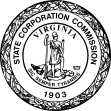 Form BTA1245 (Rev. 08/20)                                                                                     State Corporation Commission Amended Application for Registration as a Foreign Business Trust